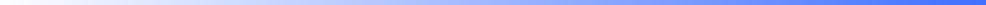 DECANATSTANDARDE MINIMALE ŞI OBLIGATORII PENTRU CONFERIREA TITLURILOR DIDACTICE DIN  ÎNVĂŢĂMÂNTUL SUPERIOR ŞI A GRADELOR PROFESIONALEDE CERCETARE-DEZVOLTAREDomeniul FilologieDECANATDECANATDECANATNote:Responsabilitatea de a stabili concordanţa dintre conţinutul cerinţelor şi cel al realităţii - aşa cum decurge aceasta din activitatea candidatului - revine comisiei de concurs.Indicatorul 1.1. se referă la capitole din lucrări de concepţie unitară, în care autorii capitolelor au statutul de coautori ai cărţii; se deosebeşte deci de indicatorul 2.1.3., infra, care vizează studii şi articole cuprinse în volume colective ocazionale şi în volume de comunicări prezentate la manifestări ştiinţifice.La subpunctele 1.1., 1.2. şi 1.3, pentru lucrările reeditate se ia în considerare doar o singură ediţie - cea indicată de autor.Notă:Este obligatorie realizarea punctajului minim pentru fiecare set de criterii (domeniu de activitate A.1., A.2., A.3.).DECANATDomeniul activităţilorIndicatoriCategorii [1]SubcategoriiPunctajElementul pentru care se acordă punctajul1. Activitatea profesională şi didactică (A1)1.1. Cărţi şi capitole [2] în lucrări de specialitate, ediţii. Se au în vedere lucrări publicate la edituri de prestigiudin străinătate;din ţară1.1.1. Carte [3] de autor unic, având la bază teza de doctorat.30pcartea1. Activitatea profesională şi didactică (A1)1.1. Cărţi şi capitole [2] în lucrări de specialitate, ediţii. Se au în vedere lucrări publicate la edituri de prestigiudin străinătate;din ţară1.1.2. Autor sau coautor [= autor de capitol(e)] de: monografie, sinteză, volum de studii tematice, studiu lingvistic, filologic, de critică sau istorie literară, dicţionar ştiinţific, ediţie critică filologică (text vechi, documente, traducerea şi editarea critică a unui text scrisîntr-o limbă veche).(a) autor/coautor40p/20pfiecare carte1. Activitatea profesională şi didactică (A1)1.1. Cărţi şi capitole [2] în lucrări de specialitate, ediţii. Se au în vedere lucrări publicate la edituri de prestigiudin străinătate;din ţară1.1.2. Autor sau coautor [= autor de capitol(e)] de: monografie, sinteză, volum de studii tematice, studiu lingvistic, filologic, de critică sau istorie literară, dicţionar ştiinţific, ediţie critică filologică (text vechi, documente, traducerea şi editarea critică a unui text scrisîntr-o limbă veche).(b) autor/coautor30p/15pfiecare carte1. Activitatea profesională şi didactică (A1)1.1. Cărţi şi capitole [2] în lucrări de specialitate, ediţii. Se au în vedere lucrări publicate la edituri de prestigiudin străinătate;din ţară1.1.3. Coordonator/coautor la lucrări fundamentale sau de referinţă (dicţionare, enciclopedii, atlase, tratate)(a) coordonator/coautor30p/20pfiecare carte1. Activitatea profesională şi didactică (A1)1.1. Cărţi şi capitole [2] în lucrări de specialitate, ediţii. Se au în vedere lucrări publicate la edituri de prestigiudin străinătate;din ţară1.1.3. Coordonator/coautor la lucrări fundamentale sau de referinţă (dicţionare, enciclopedii, atlase, tratate)(b) coordonator/coautor25p/15pfiecare carte1. Activitatea profesională şi didactică (A1)1.1. Cărţi şi capitole [2] în lucrări de specialitate, ediţii. Se au în vedere lucrări publicate la edituri de prestigiudin străinătate;din ţară1.1.4. Editarea cu aparat ştiinţific a unei opere ştiinţifice sau literare (inclusiv antologii) cu text(e) aparţinând altui autor decât cel al ediţiei.(a) autor/coautor25p/15pfiecare carte1. Activitatea profesională şi didactică (A1)1.1. Cărţi şi capitole [2] în lucrări de specialitate, ediţii. Se au în vedere lucrări publicate la edituri de prestigiudin străinătate;din ţară1.1.4. Editarea cu aparat ştiinţific a unei opere ştiinţifice sau literare (inclusiv antologii) cu text(e) aparţinând altui autor decât cel al ediţiei.(b) autor/coautor20p/10pfiecare carte1. Activitatea profesională şi didactică (A1)1.1. Cărţi şi capitole [2] în lucrări de specialitate, ediţii. Se au în vedere lucrări publicate la edituri de prestigiudin străinătate;din ţară1.1.5. Editarea de volume decurgând din lucrări ale unor simpozioane, colocvii, conferinţe, congrese, workshopuri pe teme ştiinţifice, organizate în cadru instituţional de către Universităţi, Academia Română, Institutele Academiei Române; editarea de volume colective şi de numere tematice ale publicaţiilor de specialitate.(a) coordonator (editor)/co-editor20p/10pfiecare volum1. Activitatea profesională şi didactică (A1)1.1. Cărţi şi capitole [2] în lucrări de specialitate, ediţii. Se au în vedere lucrări publicate la edituri de prestigiudin străinătate;din ţară1.1.5. Editarea de volume decurgând din lucrări ale unor simpozioane, colocvii, conferinţe, congrese, workshopuri pe teme ştiinţifice, organizate în cadru instituţional de către Universităţi, Academia Română, Institutele Academiei Române; editarea de volume colective şi de numere tematice ale publicaţiilor de specialitate.(b) coordonator (editor)/co-editor10p/7pfiecare volum1.2. Traduceri1.2.1. Traducerea unei opere ştiinţifice sau beletristice din autori consacraţiautor/coautor15p/10pfiecare carte1.2. Traduceri1.2.2. Dotarea unei traduceri cu aparat critic (note bio-bibliografice, note şi comentarii).autor/coautor15p/7pfiecare carte1.3. Material didacticCurs sau manual universitar cu ISBN.autor/coautor20p/10pfiecare carte1.4. ÎndrumareConducător de doctorat.10pcalitatea2. Activitate de cercetare (A2)2.1. Articole, studii, recenzii2.1.1. publicate în reviste ştiinţifice indexate ISI/Thomson Reuters, Elsevier/Scopus, Ebsco;autor/coautor de articol25p/15pfiecare articol sau recenzie2. Activitate de cercetare (A2)2.1. Articole, studii, recenzii2.1.1. publicate în reviste ştiinţifice indexate ISI/Thomson Reuters, Elsevier/Scopus, Ebsco;recenzie10pfiecare articol sau recenzie2. Activitate de cercetare (A2)2.1. Articole, studii, recenzii2.1.2. publicate în reviste ştiinţifice indexate ERIH Plus sau indexate concomitent în cel puţin 3 BDI, altele decât cele de sub 2.1.1. (se exclude Google Scholar/Academic);autor/coautor de articol15p/7pfiecare articol sau recenzie2. Activitate de cercetare (A2)2.1. Articole, studii, recenzii2.1.2. publicate în reviste ştiinţifice indexate ERIH Plus sau indexate concomitent în cel puţin 3 BDI, altele decât cele de sub 2.1.1. (se exclude Google Scholar/Academic);recenzie5pfiecare articol sau recenzie2. Activitate de cercetare (A2)2.1. Articole, studii, recenzii2.1.3. publicate în Analele/Buletinele/Anuarele Universităţilor /Academiei, volume colective ocazionale, omagiale, in memoriam; în volume de comunicări prezentate la manifestări ştiinţifice interne şi internaţionale, cu comitete ştiinţifice: (a) în străinătate; (b) în ţară;(a) autor/coautor de articol15p/7pfiecare articol sau recenzie2. Activitate de cercetare (A2)2.1. Articole, studii, recenzii2.1.3. publicate în Analele/Buletinele/Anuarele Universităţilor /Academiei, volume colective ocazionale, omagiale, in memoriam; în volume de comunicări prezentate la manifestări ştiinţifice interne şi internaţionale, cu comitete ştiinţifice: (a) în străinătate; (b) în ţară;(a) recenzie5pfiecare articol sau recenzie2. Activitate de cercetare (A2)2.1. Articole, studii, recenzii2.1.3. publicate în Analele/Buletinele/Anuarele Universităţilor /Academiei, volume colective ocazionale, omagiale, in memoriam; în volume de comunicări prezentate la manifestări ştiinţifice interne şi internaţionale, cu comitete ştiinţifice: (a) în străinătate; (b) în ţară;(b) autor/ coautor de articol10p/5pfiecare articol sau recenzie2. Activitate de cercetare (A2)2.1. Articole, studii, recenzii2.1.3. publicate în Analele/Buletinele/Anuarele Universităţilor /Academiei, volume colective ocazionale, omagiale, in memoriam; în volume de comunicări prezentate la manifestări ştiinţifice interne şi internaţionale, cu comitete ştiinţifice: (a) în străinătate; (b) în ţară;(b) autor/ coautor de articolfiecare articol sau recenzie2. Activitate de cercetare (A2)2.1. Articole, studii, recenzii2.1.3. publicate în Analele/Buletinele/Anuarele Universităţilor /Academiei, volume colective ocazionale, omagiale, in memoriam; în volume de comunicări prezentate la manifestări ştiinţifice interne şi internaţionale, cu comitete ştiinţifice: (a) în străinătate; (b) în ţară;(b) recenzie5pfiecare articol sau recenzie2. Activitate de cercetare (A2)2.1. Articole, studii, recenzii2.1.4. studii, eseuri, articole pe teme literare publicate în reviste de specialitate, neindexate, cu ISSN.2pfiecare articol, până la un maximum de 50p2. Activitate de cercetare (A2)2.2.Activitate editorială2.2.1. Membru al unui colectiv de redacţie al unei reviste de specialitate cu peer review, din străinătate (a) sau din ţară (b).(a)/(b)15p/10pfiecare atribuţie2. Activitate de cercetare (A2)2.2.Activitate editorială2.2.2. Referent ştiinţific şi coordonator de colecţii la edituri sau reviste acreditate, din străinătate (a) sau din ţară (b)(a)/(b)7p/5pfiecare atribuţie (nu fiecare referat)2.3. Granturi ştiinţifice2.3.1. finanţate instituţional, obţinute prin competiţie internaţională sau naţională, pe baza unui proiect de cercetare.director30pfiecare proiect2.3. Granturi ştiinţifice2.3.1. finanţate instituţional, obţinute prin competiţie internaţională sau naţională, pe baza unui proiect de cercetare.membru15pfiecare proiect2.3. Granturi ştiinţifice2.3.2. finanţate instituţional, individuale, obţinute prin competiţie, pe baza unui proiect de cercetare.titular10pfiecare proiect2.4. Comunicăriprezentate la manifestări ştiinţifice (conferinţe, congrese, simpozioane, colocvii, workshopuri etc.) cu comitete ştiinţifice sau sistem de selecţie peer review, (a) în străinătate sau (b) în ţară(a)/(b)4p/2pfiecare comunicare3.Recunoaşterea şi impactul activităţii (A3)3.1. TraduceriCarte ştiinţifică de autor publicată în străinătate, după ce a fost deja publicată în România sau în R. Moldova.20pfiecare carte3.Recunoaşterea şi impactul activităţii (A3)3.2. Premii şi distincţii academiceoferite de Universităţi, Institute de cercetare, Academii, USR, Asociaţii profesionale de nivel naţional.10pfiecare premiu3.Recunoaşterea şi impactul activităţii (A3)3.3. Citări, menţiuni bibliografice, recenzări3.3.1. Citări şi menţiuni bibliografice, cu excepţia autocitărilor. O citare presupune menţionarea explicită a numelui/a contribuţiei celui citat şi este înregistrată o singură dată, indiferent de numărul de ocurenţe din lucrarea care citează. Lucrările în care se face citarea trebuie să aibă ISBN sau ISSN.2pfiecare lucrare în care este menţionată o contribuţie ştiinţifică a candidatului3.Recunoaşterea şi impactul activităţii (A3)3.3. Citări, menţiuni bibliografice, recenzări3.3.2. Recenzii în publicaţii cu ISBN sau ISSN.5pfiecare recenzie3.Recunoaşterea şi impactul activităţii (A3)3.4. Keynote speakerConferinţe în plenară la colocvii, simpozioane, conferinţe, congrese(a) internaţionale/ (b) naţionale.(a)/(b)10p/5pfiecare conferinţă3.Recunoaşterea şi impactul activităţii (A3)3.5. Stagii în străinătate3.5.1. Stagiu de cercetare în străinătate (exclusiv Erasmus - staff mobility).minimum o lună5pfiecare stagiu3.Recunoaşterea şi impactul activităţii (A3)3.5. Stagii în străinătate3.5.2. Visiting professor documentat ca atare, prin contract sau invitaţie.minimum o lună15pfiecare stagiu3.6. Prezenţa în baze de date şi în biblioteci din ţară şi străinătateThomson Reuters/Web of Science. Scopus, ProQuest Central, Ebsco, Wiley Online, CEEOL, JSTOR, Oxford Journals, Ulrichs, ISSN, ERIH (exclus Google Scholar/Academic); KVK, worldcat.org, lib.washington.edu, în cataloagele B.C.U. Bucureşti, Cluj, Iaşi, Timişoara, B.A.R.2pfiecare prezenţă/lucrare, până la un3.6. Prezenţa în baze de date şi în biblioteci din ţară şi străinătateThomson Reuters/Web of Science. Scopus, ProQuest Central, Ebsco, Wiley Online, CEEOL, JSTOR, Oxford Journals, Ulrichs, ISSN, ERIH (exclus Google Scholar/Academic); KVK, worldcat.org, lib.washington.edu, în cataloagele B.C.U. Bucureşti, Cluj, Iaşi, Timişoara, B.A.R.2pmaximum de 100p3.7. Participarea la comisii de experţide evaluare de proiecte, de susţinere a tezei de doctorat sau de concurs pentru ocuparea unei funcţii didactice sau în cercetare.2pfiecare participareCondiţii minimale, punctajCondiţii minimale, punctajCondiţii minimale, punctajDomeniul de activitateProfesor, CS I, abilitareConferenţiar şi CS IIpublicarea tezei de doctoratpublicarea tezei de doctoratActivitatea didactică şi profesională A.1.minimum 200 de puncte, din care minimum 90 obţinute la categoriile A 1.1.1.-1.1.2.minimum 100 puncte, din care minimum 60 obţinute la categoriile A 1.1.1.-1.1.2Activitatea de cercetare A.2.minimum 450 de puncteminimum 300 puncteRecunoaşterea impactului activităţii A.3.minimum 200 de puncteminimum 100 de puncteTotalminimum 850 de puncteminimum 500 de puncteCondiţii minimale, punctajCondiţii minimale, punctajCondiţii minimale, punctajDomeniul de activitateLector şi CS IIIAsistent şi asistent de cercetarepublicarea tezei de doctorat-Activitatea didactică şi profesională A.1.minimum 50 de puncte-Activitatea de cercetare A.2.minimum 150 de puncteminimum 100 puncteRecunoaşterea impactului activităţii A.3.minimum 30 de puncte-Totalminimum 230 de puncteminimum 100 de puncte